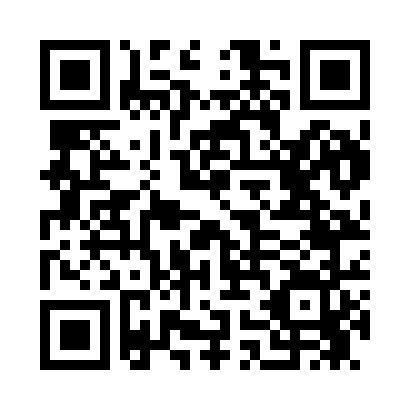 Prayer times for Redd, Missouri, USAMon 1 Jul 2024 - Wed 31 Jul 2024High Latitude Method: Angle Based RulePrayer Calculation Method: Islamic Society of North AmericaAsar Calculation Method: ShafiPrayer times provided by https://www.salahtimes.comDateDayFajrSunriseDhuhrAsrMaghribIsha1Mon4:165:451:044:568:239:522Tue4:165:461:044:568:239:523Wed4:175:461:054:568:239:524Thu4:185:471:054:568:239:525Fri4:185:471:054:568:239:516Sat4:195:481:054:578:229:517Sun4:205:481:054:578:229:508Mon4:215:491:054:578:229:509Tue4:225:491:064:578:229:4910Wed4:225:501:064:578:219:4911Thu4:235:511:064:578:219:4812Fri4:245:511:064:578:209:4813Sat4:255:521:064:578:209:4714Sun4:265:531:064:578:209:4615Mon4:275:531:064:578:199:4516Tue4:285:541:064:578:199:4517Wed4:295:551:064:578:189:4418Thu4:305:551:074:578:179:4319Fri4:315:561:074:578:179:4220Sat4:325:571:074:578:169:4121Sun4:335:581:074:578:159:4022Mon4:345:581:074:578:159:3923Tue4:355:591:074:578:149:3824Wed4:366:001:074:578:139:3725Thu4:376:011:074:578:129:3626Fri4:386:021:074:568:129:3527Sat4:396:021:074:568:119:3428Sun4:406:031:074:568:109:3329Mon4:416:041:074:568:099:3230Tue4:426:051:074:568:089:3031Wed4:436:061:074:558:079:29